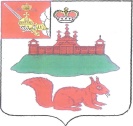 АДМИНИСТРАЦИЯ КИЧМЕНГСКО-ГОРОДЕЦКОГО МУНИЦИПАЛЬНОГО РАЙОНА ВОЛОГОДСКОЙ ОБЛАСТИПОСТАНОВЛЕНИЕ             от   10.07.2017    №   325                                 с. Кичменгский ГородокО внесении изменений в приложение к постановлению администрации Кичменгско-Городецкого муниципального района от 15.06.2017 года№ 290 Администрация района ПОСТАНОВЛЯЕТ:  Внести изменения в приложение к постановлению администрации Кичменгско-Городецкого муниципального района от 15.06.2017 года № 290 «О закреплении за общеобразовательными организациями Кичменгско-Городецкого муниципального района территорий» согласно приложению к настоящему постановлению.Начальнику управления образования администрации Кичменгско-Городецкого муниципального района О.А. Дурягиной довести настоящее постановление до сведения руководителей общеобразовательных организаций Кичменгско-Городецкого муниципального района.Настоящее постановление вступает в силу после его официального опубликования в районной газете «Заря Севера» и подлежит размещению на официальном сайте Кичменгско-Городецкого муниципального района в информационно-телекоммуникационной сети «Интернет».Контроль за исполнением постановления возложить на начальника управления образования администрации Кичменгско-Городецкого муниципального района О.А. Дурягину.Первый заместитель Главы администрации района,ВрИО Главы администрации района                                                 О.В.КитаеваПриложение к постановлению администрацииКичменгско-Городецкогомуниципального районаот 10.07.2017  №  325      Изменения в приложение к постановлению администрации Кичменгско-Городецкого муниципального района от 15.06.2017 года № 290 «О закреплении за общеобразовательными организациями Кичменгско-Городецкого муниципального района территорий»Подпункт 2.3. пункта 2 приложения исключить.Пункт 2 приложения изложить в новой редакции следующего содержания:Подпункт 2.2. пункта 2 приложения изложить в новой редакции следующего содержания:Дополнить Приложение  пунктом 7 следующего содержания:* - организация подвозаобучающихся№ п/пНаименование общеобразовательной организацииЗакрепленная территория2МБОУ «Первомайская средняя школа»,адрес места осуществления образовательной деятельности с. Кичменгский Городок, ул. Заречная, д. 38д. Ушаковоул. им.Казаковаул. им. Соловьеваул. Родниковаяд. Торопово*ул. Майскаяул. Просторнаяул. Народнаяул. Энтузиастовд. Раменьеул. им. Глубоковскогос. Кичменгский Городокул. Боровая, ул. Дружбыул. Жемчужнаяул. Западнаяул. Заречнаяпер. Заречныйул. им. Кокшароваул. Лазурнаяул. Мелиораторовул. Механизаторовул. Мираул. Молодежнаяул. Новостроекул. Новоселовул. Песочнаяул. Парковаяул. Пролетарскаяул. Рабочаяпер. Рабочийпер. Речнойул. Сиреневаяул. Солнечнаяул. Сосноваяул. Строителейул. Цветочнаяпос. Лаптюг*д. Шартаново*д. Помеловкад. Наволокд. Шатеневод. Большое Хавинод. Долматовод. Емельянов Дор*починок Заболотныйд. Коркин Дорд. Лисицынод. Малиновкад. Савино*д. Шилово*21-4 классыд.Митинёва Гора*д. Алфёрово*д. Лыченица*№ п/пНаименование общеобразовательной организацииЗакрепленная территория2.2МБОУ «Первомайская средняя школа»,адрес места осуществления образовательной деятельности д. Курилово, ул. Школьная, д.2д. Куриловод. Большая Чирядкад. Большое Лубозино*д. Высокаяд. Горкад. Григорово*д. Деминод. Заюжьед. Звездад. Кондратовод. Малая Чирядкад. Михеевос. Ново-Георгиевскоед. Окинин Дорд. Пелягинецд. Плостиевод. Усть-Сямженецпочинок Фоминскийд. Щепелинод. Голузино*№ п/пНаименование общеобразовательной организацииЗакрепленная территория7МБОУ «Кичменгско-Городецкая СКШИ»,адрес места осуществления образов ательной деятельности с. Кичменгский Городок, ул. Комсомольская, д. 10Все населенные пункты Кичменгско-Городецкого муниципального района